ASC REPORT: Funningsfjørður A-71 / 2023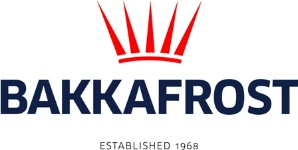 Site infoASC certification17.05.2017Start of production cycle19-04-2023End of production cycleReport last updated12-04-2024Estimated unexplained loss OngoingWildlife interactions – overviewNumberBirds1Mammals0Number of escaped fish0Wildlife interactions –birdsWildlife interactions –birdsDate of incidentNumberSpeciesCause21-08-20231CorvusEntangled in the netWildlife interactions – mammalsWildlife interactions – mammalsDate of incidentNumberSpeciesCauseN/A0Wildlife interactions – Fish escapesWildlife interactions – Fish escapesDate of incidentNumberCauseN/A0Fish Health SurveillanceFish Health SurveillanceSuspicious Unidentifiable transmissible agentSuspicious Unidentifiable transmissible agentNoneDetection of OIE – notifiable diseaseDetection of OIE – notifiable diseaseNoneLiceDateAverage lice number(number of mature female/fish)Average lice number(number of mature female/fish)Average lice number(number of Mobile/fish)03-05-20230,00,011-05-20230,00,019-05-20230,00,00,026-05-20230,000,000,0001-06-20230,000,000,0208-06-20230,000,000,0015-06-20230,000,000,0522-06-20230,020,020,0029-06-20230,020,020,08606-07-20230,040,040,0213-07-20230,010,010,0320-07-20230,000,000,0827-07-20230,040,040,1510/08/20230,040,040,1124/08/20230,050,050,1007.09.20230.140.140,1921.09.2023Cancelled due to bad weatherCancelled due to bad weather25.09.20230.110.110,4205/10/20230,240,240,6319/10/20230,340,340,7231-10-20230,060,060,1314-11-20230,130,130,6628-11-20230,180,181,7412-12-20230,130,130,1218-12-20230,150,150,2328-12-20230,210,210,4511-01-20240,310,310,7325-01-20240,500,500,9208-02-20240,640,640,8722-02-20240,160,160,2507-03-20240,190,190,5321-03-20240,390,390,7304-04-20240,410,411,3711-04-20240,490,491,56